NAVODILA ZA DELO:Danes boš spoznaval(a) splošne značilnosti azijskega gospodarstva in delitev Azije. 1. V zvezek za geografijo napiši naslov današnje ure:     GOSPODARSTVO IN DELITEV AZIJE (113-114).2. Preberi besedilo v učbeniku na strani 113-114 ali besedilo v samostojnem delovnem    zvezku na strani 119-120 (od naslova: »Azijske države se razvijajo različno hitro« na    strani 119 do konca strani 120). Branje in ogled karte lahko večkrat ponoviš.3. Reši vajo 49 na strani 120 v samostojnem delovnem zvezku.4. V zvezek prepiši povzetek snovi, ki ga najdeš na naslednji strani.5. Skušaj (ustno) poimenovati pomembnejše države v posameznih geografskih enotah      Azije. Pomagaj si z ustreznim zemljevidom Azije.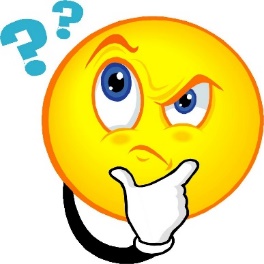 Povzetek snovi:GOSPODARSTVO IN DELITEV AZIJE
(113-114)1. Značilnosti gospodarstva:- Neenakomeren razvoj:* visoko razvite države (Japonska, “mali azijski tigri”, arabske naftne države ob Perzijskem zalivu, Izrael),* gospodarsko zaostale države (Butan, Nepal …).2. “Mali azijski tigri”:- To so male, a gospodarsko zelo razvite države (Singapur, Hongkong - danes je del Kitajske, Tajvan, Južna Koreja).- Za njih je značilna visoka tehnologija: avtomobilska industrija, elektronika …- Vzroki za njihovo visoko razvitost:* disciplina,* skromnost,* podrejenost interesom podjetja,* poceni delovna sila …3. Delitev na geografske enote:* S Azija (azijski del Rusije),* V Azija,* JV Azija,* J Azija,* JZ Azija.